Дорогие ребята! Уважаемые коллеги!Мы приглашаем вас принять участие в областном телекоммуникационном проекте «Мир ITпрофессий»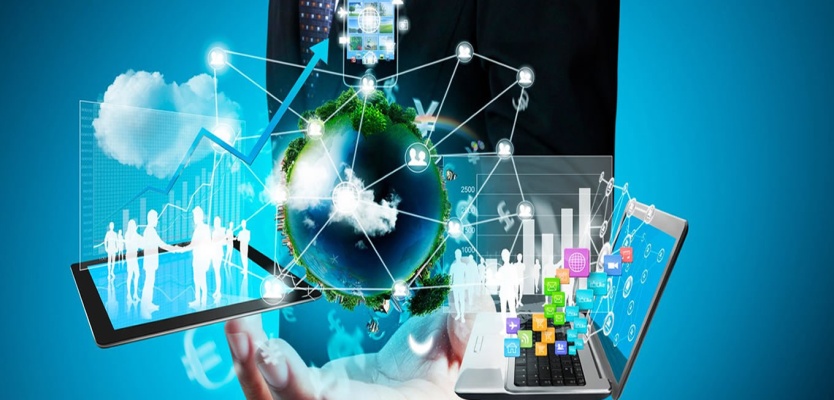 Во всем мире одной из перспективных отраслей экономики является IT-сфера.   IT- профессии настолько прочно вошли в нашу жизнь, что мы сталкиваемся с их представителями и результатами их деятельности каждый день. Цель нашего проекта: сформировать представление о различных направлениях работы в сфере IT, показать специфику каждой из специальностей IT.Организатор проекта: Омский государственный педагогический университет, факультет математики, информатики, физики и технологии.Авторы и координаторы проекта: студенты 5 курса факультета МИФиТ ОмГПУ Копенова Асия Алтаевна, Инсебаева Бибинур Айтмухаметовна.e-mail:kopenova.aa@mail.ru, 95_bibochka@mail.ruКонсультант проекта: д.п.н., профессор кафедры информатики и методики обучения информатике Федорова Галина Аркадьевна.Предметная направленность: информатика.Участники:  обучающиеся 8-10  классов (участие в проекте командное, 3-5 человек).Сроки проведения: 02.04.2018 – 29.04.2018Участие в проекте бесплатное.Регистрация участников: Правила регистрации участников проекта:Сформировать команду участников. Выбрать капитана команды и создать учетную запись на портале Школаhttp://school.omgpu.ru/капитану команды (если раньше не регистрировались на портале). После регистрации на портале «Школа» необходимо ввести логин и пароль, перейти по ссылке на страницу проектаhttps://school.omgpu.ru/course/view.php?id=1793Команда участвует под логином и паролем капитана командыи заполнить регистрационную форму.Инструкция по регистрации на портале «Школа» - http://school.omgpu.ru/file.php/1/docs/instruction/Registracija_na_obrazovatelnom_portale_.docКалендарный план проектаЖдём ваших заявок! Желаем удачи!ЭтапыМероприятиеДатаПодготовительный этапРегистрация участников.02.04.2018-08.04.20181 этап. Профессии в сфере разработки веб-ресурсовИзучить интерактивную лекцию «Разработка веб-ресурсов», ответить вопросы теста. Распределиться в команде по профессиям: веб- дизайнер, графический дизайнер, контент-менеджер, копирайтер. В среде Tilda создать лонгрид, посвященный представлению школьного мероприятия (тема самостоятельно определяется участниками). Лонгрид должен включать сценарий меропрития, инфографику,  статью к данному мероприятию, видео контент.В отчете участникам необходимо описать деятельность каждого представителя профессии.08.04.2018-15.04.20182 этап.  Профессии в сфере разработки программного обеспеченияИзучить интерактивную лекцию «Разработка ПО». Распределиться в команде по профессиям: архитектор ПО, программист, тестировщик, технический писатель. В среде программирования (на выбор, можно использовать визуальную среду Scratch) создать программный продукт. Задача самостоятельно определяется участниками. В отчете участникам необходимо описать деятельность каждого представителя профессии.15.04.2018 – 22.04.20183 этап. Профессии в технической сфере ITИзучить интерактивную лекцию «Техническая сфера IT». Решить кроссворд.Участника необходимо в роли специалиста по информационной безопасности, проанализировать лонгрид другой команды с точки зрения соблюдения авторского права.22.04.2018- 29.04.20184 этап:  Итоги проектаПодведение итогов проекта. Награждение победителей дипломами, вручение сертификатов участникам. 29.04.2018 - 02.05.2018